Figure 1: Additional Results of Preliminary Drilling, Northwest Extension of Target Area 2, Trairão Iron Project, Brazil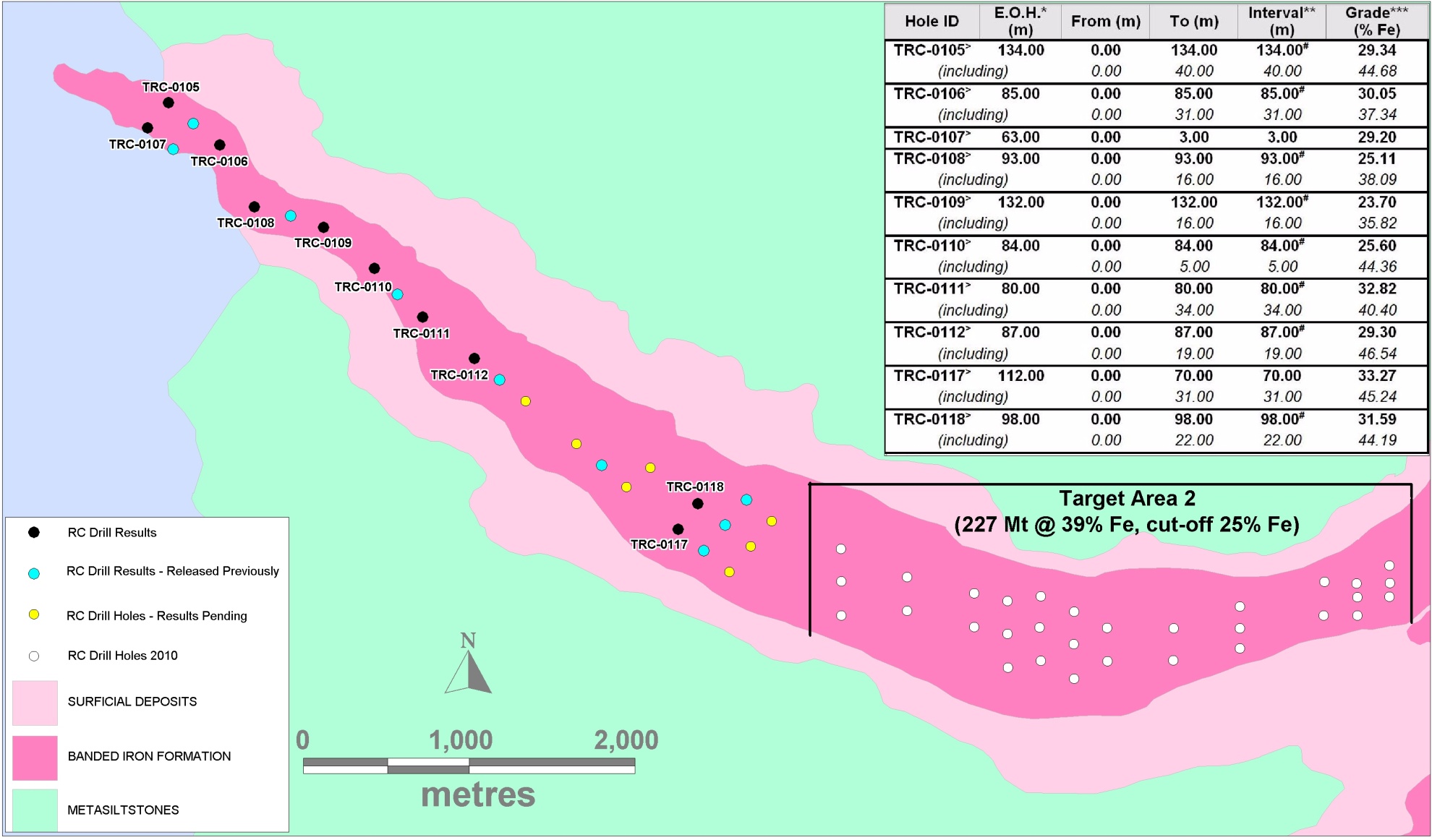 